PROFESSIONAL SUMMARYWith more than 10 years of experience in Heavy Equipment maintenance and my objective is to obtain a challenging position in a high quality engineering environment where my resourceful experience will add value to organizational operations. Capable of handling a Mechanical WorkshopWell versed with equipment used in Construction projectsNotable AchievementsAppreciated for independently and efficiently handling the Central Mechanical Workshop of a Hydro Electric Power Project at Gammon India Limited, India.	CORE COMPETENCIES WORK HISTORYWorkshop Superintendent                                                                          August 2014 – January 2017Arabian Jerusalem Equipment Trading Company                                                                    SharjahWorked as an Assistant to the Manager in the workshop. Undertaking repairs on a fleet of approximately 300 equipment used in construction by supervising mechanics, operators, helpers, etc. Preparing job cards, posting the works done and spare parts records. Independently worked in purchasing of spare parts.Equipment Engineer                                                                                        October 2010 – June 2014Heavy Engineering Industries and Shipbuilding Company (HEISCO), KuwaitProject: Kuwait Oil Company ProjectsRepair & maintenance of all plant/equipments used in Construction, Oil & Gas, pipeline projects and Marine Industry like Air Compressors (IR, Atlas Copco), Generators (CAT, Olympian, Visa), Wheel Loaders (Caterpillar, CASE), Forklifts (Clark, Toyota), Dump Trucks (Mercedes, Nissan), High Pressure Pumps 5000 to 40000 psi (NLB, Aqua-Dyne, Woma), Pipelayers (Caterpillar), Excavators (CASE, Caterpillar), Mobile cranes 25 to 100 ton (Kato, Tadano, Grove, P&H, Locatelli), Manlifts (JLG Cherry Picker).Knowledge in repair and maintenance of Piling and Drilling Rigs also, Piling Rig - JUNTTAN and Drilling Rig – CASAGRANDE BM 250Installation, Erection, Dismantling, repair & maintenance of 110 ton Crawler cranes (Manitowoc & Terex)Assistant Manager                                                                                    October 2006 – September 2010Gammon India Limited (An ISO 9001 Company), India Project: Parbati H. E. Project, Stage – II (800MW), Kullu, H.P., IndiaRepair & maintenance of major plants like Dumpers (Tatra Hemang, Leyland), Wheel Loader (HM 2021), Excavators (CAT 320 CL, L&T 72, Hitachi EX200), Dozers (CAT D6H), Diesel Generators (CAT 500 KVA, Cummins, Volvo), Mobile wheel crane (Grove, ACE Hydra), Concrete Pumps (Schwing), Transit Millers (Schwing) etc. used in construction.Overhauling of engines make Cummins, Tatra and Volvo etc.Preparing/maintaining all plant reports such as utilization, production, maintenance etc.Rectifying all problems related to breakdown of plant.Maintaining the technical inspection records, data related to breakdown of plant.  Maintaining a stock of spares for preventive maintenance & smooth running of plantsEDUCATIONBachelors of Technology in Mechanical Engineering (2006)GGSCMT, Punjab Technical University – India PERSONAL INFORMATIONMANJOTMANJOT.336631@2freemail.com  MANJOTMANJOT.336631@2freemail.com  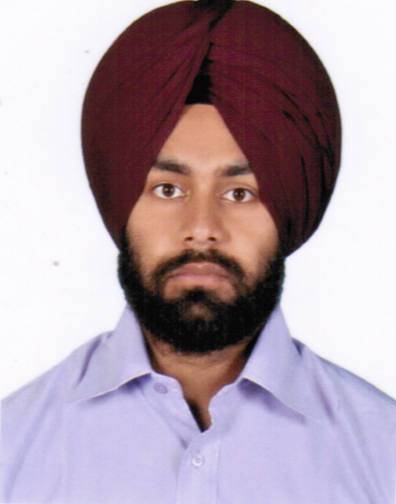 Construction Heavy Equipments MaintenanceERP software (Enterprise Resource Planning):Plant & machinery modulesPreparing Plant repair work ordersSubcontractor work orders, measurement bills, etc.Marine EquipmentsERP software (Enterprise Resource Planning):Plant & machinery modulesPreparing Plant repair work ordersSubcontractor work orders, measurement bills, etc.Preventive MaintenanceERP software (Enterprise Resource Planning):Plant & machinery modulesPreparing Plant repair work ordersSubcontractor work orders, measurement bills, etc.Inventory ManagementERP software (Enterprise Resource Planning):Plant & machinery modulesPreparing Plant repair work ordersSubcontractor work orders, measurement bills, etc.Records ManagementMicrosoft Office (Word, Excel, PowerPoint)Nationality: IndianDate of Birth: 12th November, 1983Driving License: DubaiLanguage Proficiency: English, Hindi, Punjabi, Arabic (Basics)